ПРОЕКТ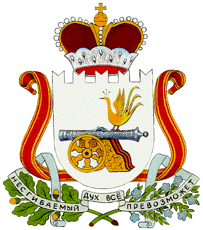 АДМИНИСТРАЦИЯ КОЩИНСКОГО СЕЛЬСКОГО ПОСЕЛЕНИЯСМОЛЕНСКОГО РАЙОНА СМОЛЕНСКОЙ ОБЛАСТИ ПОСТАНОВЛЕНИЕот  декабря 2023 года                            № Об утверждении муниципальной программы «Обеспечение сохранности, благоустройства и ремонт воинского захоронения Братской могилы № 6                     д. Кощино Смоленского района Смоленской области на 2024 год»В соответствии со ст. 14 Федерального закона от 06.10.2003г № 131-ФЗ «Об общих принципах организации местного самоуправления в Российской Федерации», законами Российской Федерации от 14.01.1993 № 4292-1 «Об увековечении памяти погибших при защите Отечества», от 19.05.1995 № 80-ФЗ «Об увековечении Победы советского народа в Великой Отечественной войне 1941 - 1945 гг.» в целях приведения в надлежащее состояние воинского захоронения на территории Кощинского сельского поселения, обеспечения их дальнейшей сохранности, для достойного увековечения памяти погибших защитников Отечества и патриотического воспитания граждан, руководствуясь Уставом Кощинского сельского поселение Смоленского  района Смоленской области, Администрация Кощинского сельского поселения Смоленского района Смоленской области Постановляет:	1. Утвердить муниципальную программу «Обеспечение сохранности, благоустройства и ремонт воинского захоронения Братской могилы № 6 д. Кощино Смоленского района Смоленской области на 2024 год» (далее – Программа) согласно приложению.	2. Настоящее постановление обнародовать в соответствии с Уставом Кощинского сельского поселения Смоленского района Смоленской области и разместить на официальном сайте Администрации Кощинского сельского поселения Смоленского района Смоленской области в информационно-телекоммуникационной сети «Интернет».Глава муниципального образованияКощинского сельского поселенияСмоленского района Смоленской области                                              Н.В.ФилатоваПриложение к Постановлению Администрации Кощинского сельского поселения Смоленского района Смоленской области                    от       № Муниципальная программа «Обеспечение сохранности, благоустройстваи ремонт воинского захоронения Братской могилы № 6 д. Кощино Смоленского района Смоленской области на 2024 год»Паспортмуниципальной программыI. Характеристика проблемы     В деревне Кощино Южная окраина, Кощинского сельского поселения Смоленского района Смоленской области в 23 км от города Смоленск в 1951 году воздвигнуто Братское воинское захоронение времен Великой Отечественной войны №6. В братской могиле захоронены офицеры, сержанты и солдаты 32 стрелкового корпуса, 30 стрелковой бригады, 255, 257, 961, 965 стрелковых полков, 7, 230 артиллерийских полков, 43 гв. танкового батальона «КВ», принимавшие участие в обороне и освобождении Смоленского района, павших смертью храбрых в боях за Родину. В братскую могилу перенесены останки из деревень: Борешино, Березенка, Горяны, Ильенское, Лучинка, Морозовка. Количество захороненных составляет 28 человек.    	Памятник скульптура одиночного бойца на постаменте сооружен в прошлом столетии с применением бетона, гипса, металла. На постаменте укреплена гранитная плита с надписью: «Доблестным советским воинам, павшим в бою за свободу и независимость нашей Родины (1941-1945гг.). Светлая память о них будет жить в сердцах благородных потомков» и под воздействием атмосферных осадков и перепадов температур имеет значительные повреждения. Указанные обстоятельства могут повлечь необратимый процесс дальнейшего разрушения памятника героического подвига советского народа, и как следствие, необходимость вложения в последующем значительно больших денежных средств на его восстановление.	Актуальной стала и проблема благоустройства воинского захоронения. 	В целях обеспечения сохранности воинского захоронения предполагается осуществить комплекс соответствующих строительных и ремонтных работ.Таким образом, Программа призвана обеспечить комплексный подход к решению проблем приведения внешнего облика воинского захоронения в благоустроенный вид, создание условий по обеспечению его сохранности на территории Кощинского сельского поселения.Реализация Программы позволит обеспечить достойное увековечение лиц, погибших при защите Отечества, и будет способствовать патриотическому воспитанию граждан Кощинского сельского поселения Смоленского района Смоленской области.   II. Цель и задачи Программы      	Целью программы является – приведение в надлежащее состояние, благоустройство и ремонт воинского захоронения Братской могилы № 6 д. Кощино Смоленского района Смоленской области.	Ее достижение предполагается осуществлять путем решения следующих задач:	- проведение работ по ремонту, восстановлению и
благоустройству территории воинского захоронения Братской могилы № 6 д. Кощино Смоленского района Смоленской области;	- достойное увековечение памяти погибших при исполнении воинского долга в годы Великой Отечественной войны 1941 - 1945 годов.III. Ожидаемые результаты реализации Программы ипоказатели эффективности 	Программа носит социальный характер.	Реализация запланированных мероприятий на 2024 год позволит отремонтировать и благоустроить воинское захоронение Братской могилы № 6        д. Кощино Смоленского района Смоленской области.Социальный эффект программы будет выражен:	- в улучшении внешнего облика воинского захоронения;	- в оборудовании места для возложения венков, монтаж тротуарной плитки, озеленения;	- в совершенствовании работы по увековечению памяти граждан, погибших при исполнении воинского долга в годы Великой Отечественной войны 1941 - 1945 годов;	- в работе по воспитанию патриотизма у подрастающего поколения, и подготовка их к достойному и самоотверженному служению обществу и государству, к выполнению обязанностей по защите Отечества.IV. Перечень мероприятий Программы       	Муниципальная целевая программа «Обеспечение сохранности, благоустройства и ремонт воинского захоронения Братской могилы № 6 д. Кощино Смоленского района Смоленской области на 2024 год» разработана в рамках Реализация программных мероприятий и  предусматривает софинансирование из областного бюджета в размере 95% и финансирование из местного бюджета в размере 5 % от общего объема финансовых средств, необходимых на реализацию Программы.    	 В рамках Программы предусматривается реализация одного мероприятия «Выполнение ремонтно-восстановительных работ, направленных на сохранение военно-мемориального объекта».Таблица 1Программные мероприятияV. Сроки и этапы реализации Программы 	Программа реализуется в один этап в 2024 году и предусматривает:- ремонт, восстановление, благоустройство территории воинского захоронения времен ВОВ Братская могила № 6 д. Кощино Смоленского района Смоленской области.VI. Механизм реализации Программы        	Механизм реализации Программы предусматривает разработку нормативно-правовых актов:	- постановление Администрации Кощинского сельского поселения Смоленского района Смоленской области «Обеспечение сохранности, благоустройства и ремонт воинского захоронения Братской могилы № 6 д. Кощино Смоленского района Смоленской области на 2024 год».	Заказчиком программы является администрация Кощинского сельского поселения Смоленского района Смоленской области.	Исполнитель программных мероприятий реализует в уставном порядке меры по полному, своевременному и качественному выполнению мероприятий Программы, а также несёт ответственность за рациональное использование выделяемых на их реализацию средств.	Программа реализуется в соответствии с действующими нормативными правовыми актами Российской Федерации и Смоленской области.VII. Ресурсное обеспечение Программы      	Органы местного самоуправления, осуществляют в соответствии с Федеральным законом от 14 января 1993 года № 4292-1 (ред. от 18.07.2011) «Об увековечении памяти погибших при защите Отечества» мероприятия по обеспечению сохранности, благоустройству и ремонту памятников, обелисков, воинских захоронений, расположенных на их территориях. С учетом высокой социальной и нравственной значимости программы, а также дефицита средств бюджетов муниципальных образований предусматривается финансирование Программы осуществлять за счет средств областного и местного бюджета.    	Затраты на реализацию Программы за счет всех источников финансирования планируются в размере 1 578,95 тыс. руб., из них за счёт средств областного бюджета – 1 500,00 тыс. руб.; средства бюджета Кощинского сельского поселения – 78,95 тыс. руб.Сводные данные по ресурсному обеспечению, необходимому для реализации ПрограммыVIII. Управление реализацией Программыи контроль за ходом её исполнения       Общее руководство и координацию Программы осуществляет Администрация Кощинского сельского поселения Смоленского района Смоленской области. В рамках Программы Администрация Кощинского сельского поселения Смоленского района Смоленской области осуществляет мониторинг достижения значений целевых индикаторов, фактических результатов реализации Программы.      Исполнитель программных мероприятий отчитывается о целевом использовании выделенных им финансовых средств, о ходе выполнения Программы согласно утвержденным формам отчетности.IX. Оценка эффективности и прогноз ожидаемых социальных и экономических результатов от реализации Программы    	В рамках реализации Программы предполагается достижение следующих результатов:	- увековечение памяти погибших при защите Отечества;	- воспитание патриотизма и гражданского самосознания населения;	- приведение в надлежащее состояние воинского захоронения на территории Кощинского сельского поселения;- уважительное отношение к памяти погибших при защите Отечества или его интересов является священным долгом всех граждан.Реализация Программы окажет воздействие на все сферы общественной жизни. В связи с тем, что мероприятия программы носят исключительно затратный характер, какой-либо экономической эффективности достигнуто быть не может. Однако реализация программы в контексте социально-экономического развития Кощинского сельского поселения Смоленского района Смоленской области позволит обеспечить:	- достойное увековечение лиц, погибших при защите Отечества;	- приведение внешнего облика воинского захоронения на территории Кощинского сельского поселения Смоленского района Смоленской области в надлежащее состояние;	- воспитание патриотизма у граждан, особенно подрастающего поколения, и подготовку их к достойному и самоотверженному служению обществу и государству, к выполнению обязанностей по защите Отечества.       Проведение ремонтно-восстановительных работ на воинском захоронении Кощинского сельского поселения, связанных с выполнением мероприятий Программы, с учетом применения нано технологий инновационных методов и современных материалов, позволит произвести весь комплекс мероприятий Программы под государственным контролем и исключит выполнение работ, связанных с вредным воздействием на экологическую среду.Главным результатом реализации Программы станут формирование благоприятной общественной атмосферы, чувства гордости за свою отчизну, а также упрочнение статуса России, как великой культурной державы, имеющей героическое историческое наследие.Наименование программы  Муниципальная программа «Обеспечение сохранности, благоустройства ремонт воинского захоронения Братской могилы № 6 д. Кощино Смоленского района Смоленской области на 2024г од» (далее - Программа)Основания для разработки Программы Закон Российской Федерации от 14.01.1993г. № 4292-1 «Об увековечивании памяти погибших при защите Отечества»;Закон Российской Федерации от 19.05.1995г. № 80-ФЗ «Об увековечивании Победы советского народа в Великой Отечественной войне 1941-1945 годов» Заказчик ПрограммыАдминистрация Кощинского сельского поселения Смоленского района Смоленской областиОсновные разработчики    ПрограммыАдминистрация Кощинского сельского поселения Смоленского района Смоленской области Цель Программы- приведение в надлежащее состояние, ремонт воинского захоронения Братской могилы № 6, расположенной в д. Кощино Смоленского района Смоленской области Задачи Программы- проведение работ по ремонту, восстановлению и
благоустройству территории воинского захоронения времен ВОВ Братской могилы № 6;- достойное увековечение памяти погибших при исполнении воинского долга в годы Великой Отечественной войны 1941 - 1945 годовНаименование программных мероприятийВыполнение ремонтно-восстановительных работ, направленных на сохранение военно-мемориального объектаСроки реализации Программы2024 годЦелевые показатели ПрограммыДинамика сокращения неотремонтированных воинских захоронений на территории Кощинского сельского поселения Смоленского района Смоленской области, погибших при защите Отечества в годы Великой Отечественной войныОбъемы и источники финансирования ПрограммыОбщий объем финансирования программы составляет 1 578,95 тыс. руб., из них:средства областного бюджета – 1 500,00 тыс. руб.;средства бюджета Кощинского сельского поселения –78,95 тыс. руб. Ожидаемые конечные результаты реализации программы и показатели социально-экономической 
эффективности- достойное увековечение памяти погибших при защите Отечества;- приведение внешнего облика воинского захоронения на территории Кощинского сельского поселения Смоленского района в надлежащее состояние;- воспитание патриотизма у граждан Российской Федерации, особенно подрастающего поколения, и подготовка их к достойному и самоотверженному служению обществу и государству, к выполнению обязанностей по защите Отечества№ 
п/пПрограммные мероприятияСрокиреализацииОбъем финансирования(тыс. рублей)Ожидаемые результаты1.Проведение работ по ремонту, восстановлениюи благоустройству территории воинского захоронения 2024г.1 578,95Ремонт и благоустройство территорий воинского захоронения Братская могила № 6 Смоленского района Смоленской области№
п/пПрограммные мероприятияИсточники финансированияОбъем средств,тыс. руб.1.Выполнение ремонтно- восстановительных работ, по обеспечению сохранности, благоустройству и ремонту воинского захоронения    Областной бюджет 1 500,001.Выполнение ремонтно- восстановительных работ, по обеспечению сохранности, благоустройству и ремонту воинского захоронения    бюджет Кощинского сельского поселения78,95ИТОГОИТОГООбластной бюджет  1 500,00ИТОГОИТОГОбюджет   Кощинского сельского поселения78,95